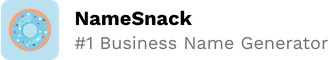 Cómo iniciar un negocio en FloridaChecklist1. Forma tu negocio. ☐1.1. Revisa las opciones en Florida. ☐Hay cuatro opciones de formato disponibles; revisa cada una y elige la más apropiada.1.2. Nombra a tu negocio. ☐Busca el sitio web de la División de Corporaciones para verificar si el nombre elegido está disponible antes de registrarlo en dos.myflorida.com.1.3. Obtén un número de identificación de empleador. ☐ Solicita un EIN con el IRS.2. Registra tu negocio en Florida. ☐2.1. Registra una corporación lucrativa o no lucrativa. ☐Presenta los artículos de la corporación en el sitio sunbiz.org y realiza el pago de la tarifa de registro por 70.00 USD.2.2. Registra una LLC. ☐Presenta los artículos de organización en el sitio sunbiz.org y realiza el pago de la tarifa de registro por 125.00 USD.2.3. Forma una sociedad de Florida. ☐Completa los formularios correspondientes en el sitio sunbiz.org para el tipo de asociación que deseas formar y realiza el pago de las tarifas requeridas.3. Obtén los permisos y licencias necesarios. ☐3.1. Determina cuáles licencias y permisos se necesitan en tu industria. ☐Visita el sitio www.myfloridalicense.com para averiguar qué licencias comerciales necesitas.3.2. Solicita las licencias y permisos necesarios. ☐Accede a las solicitudes para licencias y permisos comerciales en el sitio http://www.myfloridalicense.com/dbpr/.3.3. Solicita un recibo de impuestos comerciales del condado de Florida. ☐Regístrate con el recaudador de impuestos de tu condado.3.4. Determina si necesita un recibo de impuestos comerciales locales. ☐Consulta con el gobierno de tu ciudad.4. Registra a tu negocio para el pago de impuestos. ☐4.1. Configura tus cuentas de impuestos. ☐Asegúrate de pagar los impuestos federales, estatales, del condado y municipales.4.2. Crea una cuenta de impuestos estatales con el Departamento de Ingresos. ☐Visita el sitio https://taxapps.floridarevenue.com/taxregistration para crear tu cuenta.4.3. Asegúrate de pagar los impuestos municipales y del condado. ☐Comunícate con la oficina comercial de tu condado y la administración de tu ciudad para obtener detalles sobre el tarifas aplicables y cómo realizar los pagos.5. Contrata empleados y repórtalos al estado. ☐5.1. Reporta empleados nuevos y recontratados. ☐Registra a todos los empleados nuevos y recontratados con el Departamento de Ingresos de Florida.5.2. Mantente al día con los impuestos sobre la nómina. ☐Asegúrate de pagar la retención de impuestos federales sobre la renta, el Seguro Social, el programa Medicare y  el seguro de desempleo.5.3. Solicita el seguro de compensación para trabajadores. ☐Visita el sitio web de la División de Compensación para Trabajadores para encontrar todos los formularios necesarios.5.4. Muestra los carteles requeridos. ☐Encuentra todos los carteles y avisos requeridos en el sitio web del Departamento de Oportunidades Económicas de Florida.